Isle of ManIsle of ManIsle of ManIsle of ManJuly 2029July 2029July 2029July 2029SundayMondayTuesdayWednesdayThursdayFridaySaturday1234567Tynwald Day8910111213141516171819202122232425262728293031NOTES: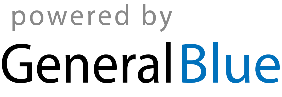 